Injury Area Background Information: Skin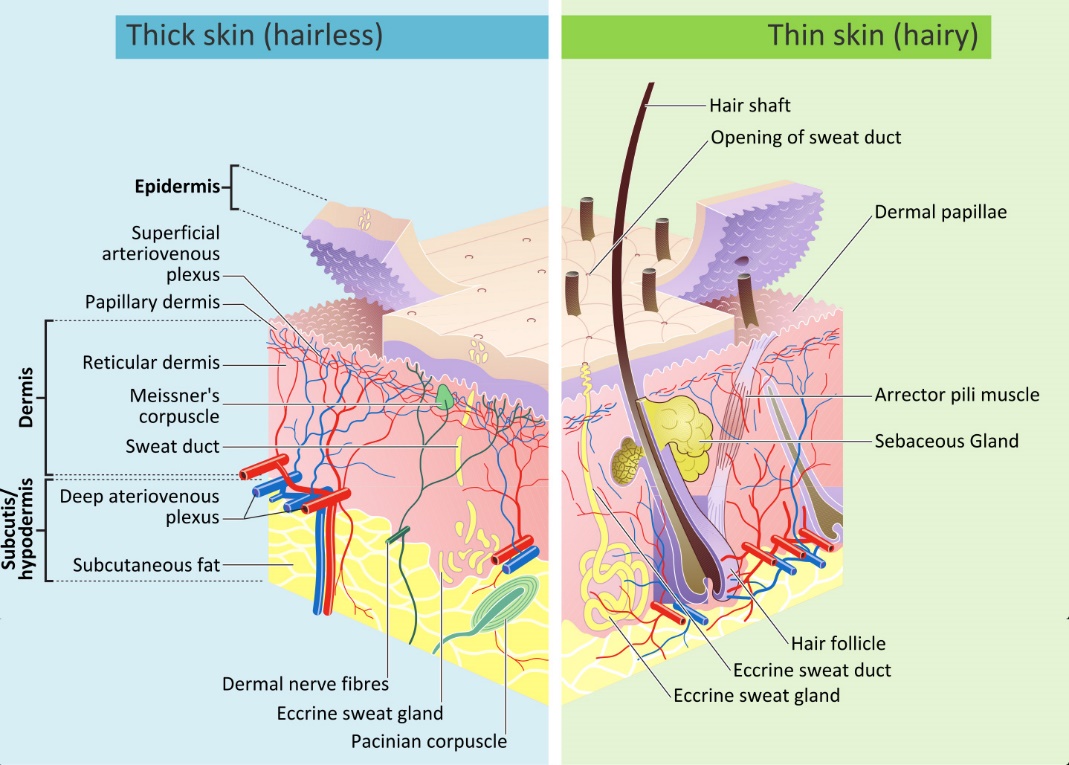 During the accident, Bill lost approximately one cubic inch of skin on his left arm, covering four square inches. Skin provides multiple vital physiological functions, including body temperature regulation, protection from the environment, and water retention. Skin has three main layers: The epidermis: The outermost section of the skin gives it its “stretchiness” and is responsible for water retention. Openings enable sweat glands and hair follicles to exit through the skin.The dermis: The middle section of the skin contains connective tissue, nerves, as well as hair and sweat glands. Capillaries are found here, which permit the oxygen and nutrients contained in blood to be exchanged with carbon dioxide and waste found in the tissue.The hypodermis / subcutaneous tissue: The innermost section of the skin is mainly fat tissue. Arteries and veins are found here, which deliver blood to and from the capillaries.Injury Area Background Information: Bone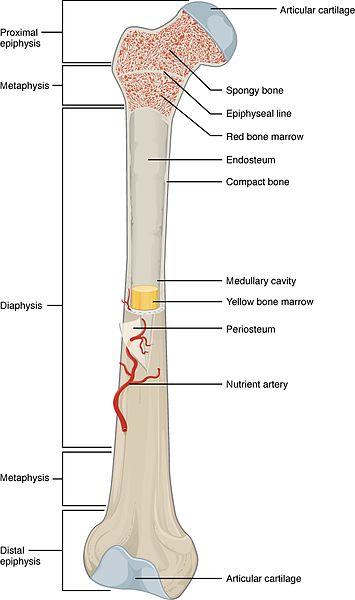 During the accident, an approximately one-inch tall section of Bill’s femur was completely shattered beyond repair; the diameter of his femur is approximately one inch. The femur is the long bone that runs down the upper leg and is crucial for walking. Our plan is to use a 3D bioprinter to produce a new section of bone for Bill. By introducing it between the two healthier pieces, then putting the leg in a cast for close to a year, we believe that his body will connect the three bone pieces and make it whole again. The femur is a “hard bone,” which takes on a lot of the stress from bearing Bill’s weight. Hard bone has three main layers: The periosteum: The outermost layer of bone is a dense, fibrous layer of collagen.The cortical / compact bone:The medullary cavity: The innermost section of bone contains yellow marrow and arteries responsible for nutrient transportation.Injury Area Background Information: MuscleDuring the accident, Bill lost three cubic inches of his rectus femoris, one of the large “skeletal muscles” that controls his femur, which is the bone in his upper leg. The rectus femoris is part of the quadricep group and is crucial for walking and running. By printing a new section of muscle, we can restore Bill’s leg to its previous strength. Studies have shown that nerves “innervate” (connect to and control) replaced muscle tissue after implantation. Skeletal muscle is made of many tube-shaped skeletal muscle fibers (a single fiber is shown below) all stacked in neat rows.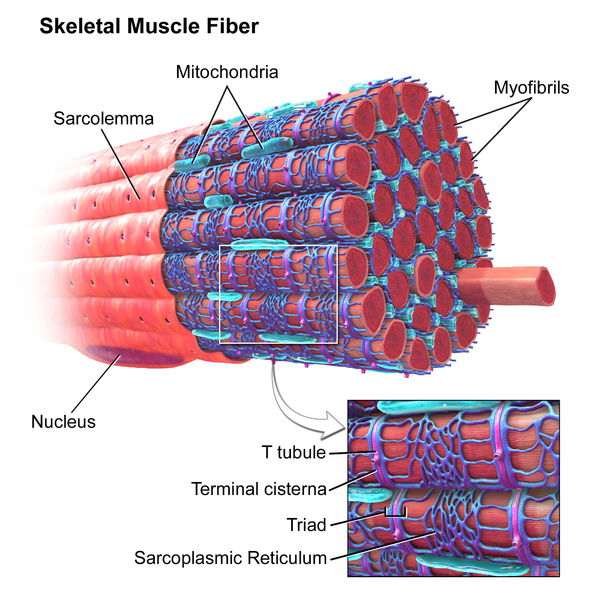 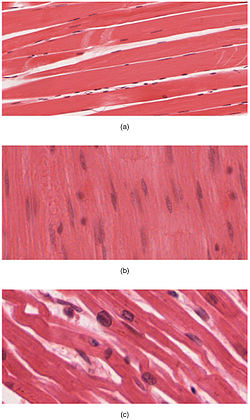 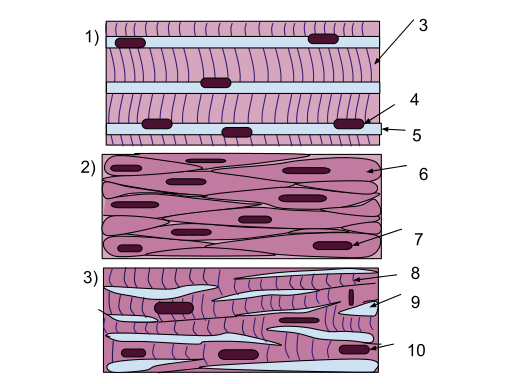 Image sources:Skin anatomy diagram:2013 Anatomy Box, Creative Commons Attribution Share License http://www.anatomybox.com/chapters/skin/Bone anatomy diagram:2016 Carl Fredrick, OpenStax Anatomy and Physiology, Wikimedia Commons CC BY-SA 4.0 https://commons.wikimedia.org/wiki/File:603_Anatomy_of_a_Long_Bone.jpgSkeletal muscle fiber diagram (left):Blausen.com staff (2014). “Medical gallery of Blausen Medical 2014.” WikiJournal of Medicine 1 (2). DOI:10.15347/wjm/2014.010. ISSN 2002-4436. https://commons.wikimedia.org/wiki/File:Blausen_0801_SkeletalMuscle.png 2014 Bruce Blaus, WikiJournal of Medicine Gallery of Blausen Medical CC BY-NC-ND-4.0 http://teachmeanatomy.info/the-basics/ultrastructure/histology-muscle/Skeletal muscle cells micrograph at 1600x magnification (right-top):2012 Regents of the University of Michigan Medical School via OpenStax College, Wikimedia Commons CC BY-SA-3.0 https://commons.wikimedia.org/wiki/File:414_Skeletal_Smooth_Cardiac.jpg Skeletal muscle cells diagram(right-bottom): 2013 Mdunning13, Wikimedia Commons CC BY-SA-3.0 https://commons.wikimedia.org/wiki/File:Muscle_Tissue_(1).svg Cell TypesECM TypeRelative SizeMainly keratinocytes—a type of skin cellContributes to the barrier function of the skinCells are packed very densely Made of the biomaterial collagen, the main structural protein in human connective tissueApproximately 1/6 of the total tissue widthCell TypesECM TypeRelative SizeMainly fibroblasts—cells that produce collagenCells are packed very looselyMade of collagenVery dense concentration of collagenApproximately 1/2 of the total tissue widthCell TypesECM TypeRelative SizeMainly adipocytes—fat cellsCells are packed very denselyMade of collagen and elastin, the main protein that gives structures elasticityVery loose concentration of collagen and elastinApproximately 1/3 of the total tissue widthCell TypesECM TypeRelative SizeAlmost no cellsMade out of the biomaterial collagen, the main structural protein in human connective tissueVery densely packed collagenApproximately 1/10 of the total bone widthCell TypesECM TypeRelative SizeAlmost no cellsMainly hydroxyapatite, a crystallized form of calcium combined with collagenThis is what gives the bone its strength and hardnessApproximately 2/5 of the total bone widthCell TypesECM TypeRelative SizeAdipocytes—fat cellsOsteoclasts—build new boneOsteoblasts—break down old boneMainly fibronectin, a protein important for cells sticking together, growth, migration and wound healingCollagenApproximately 1/2 of the total bone widthCell TypesECM TypeMyocytes—long tubular muscle cells made of myosin and actinIn the literature, other labs have 3D bioprinted sections of muscle by alternating muscle fibers with a support material in a “checkerboard pattern.”These alternating layers are long cylinders.